Мероприятия, посвященные празднованию 75-й годовщины Победы в  Великой Отечественной войне 1941-1945 г.г.24.01.2020 г. Чтение "Детской книги войны"Вниманию учащихся была представлена книжная выставка «Детская книга войны», в рамках Акции памяти «Блокадный хлеб». Учащиеся познакомились с произведениями А. Чаковского «Блокада», В. Ардаматского «Ленинградская зима» и др. 35 дневниковых записей с возможностью почитать рассказы и мысли ребят, которым пришлось увидеть слишком много, но они ни на минуту не потеряли благородства души, честности и желания жить.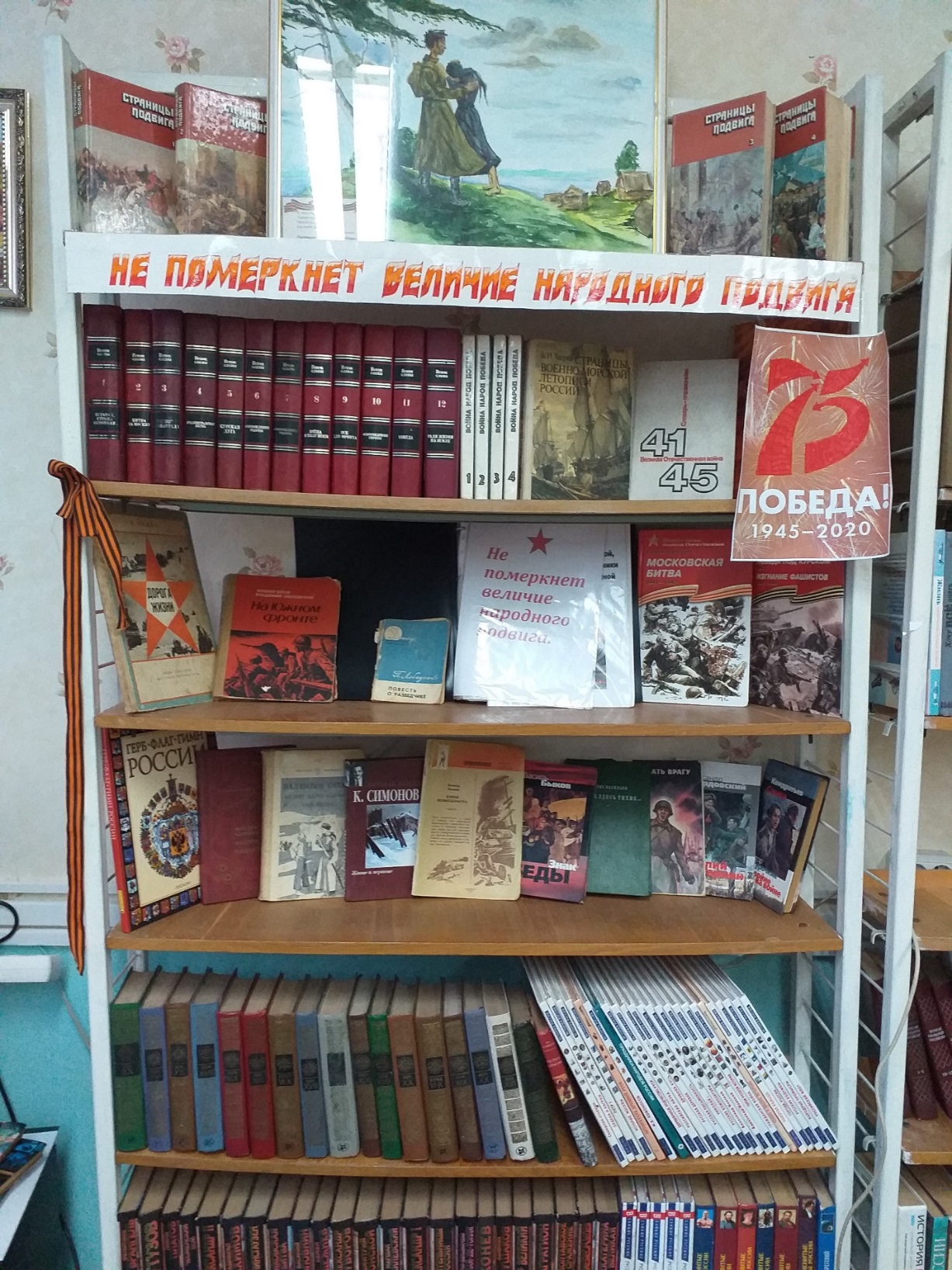 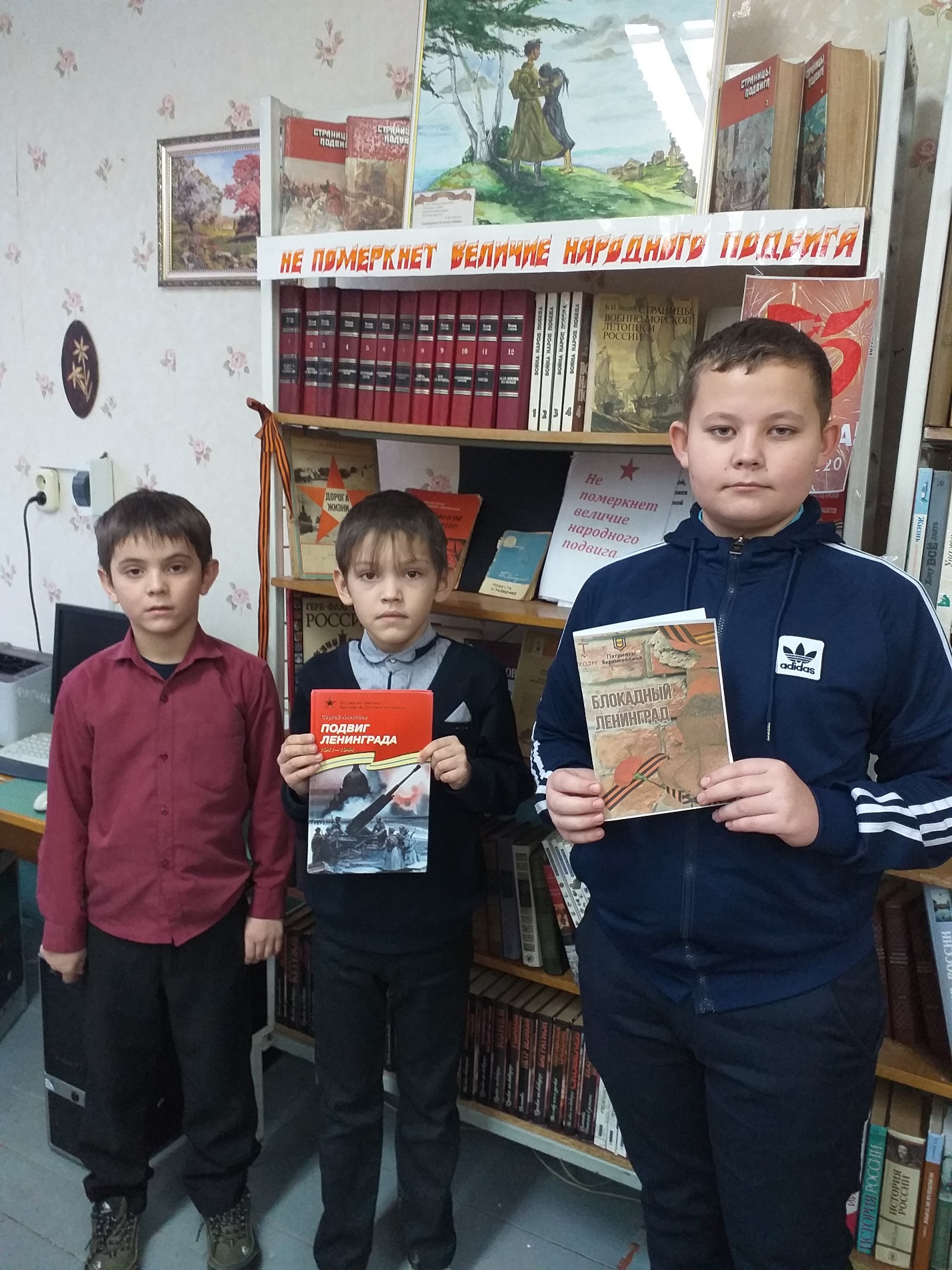 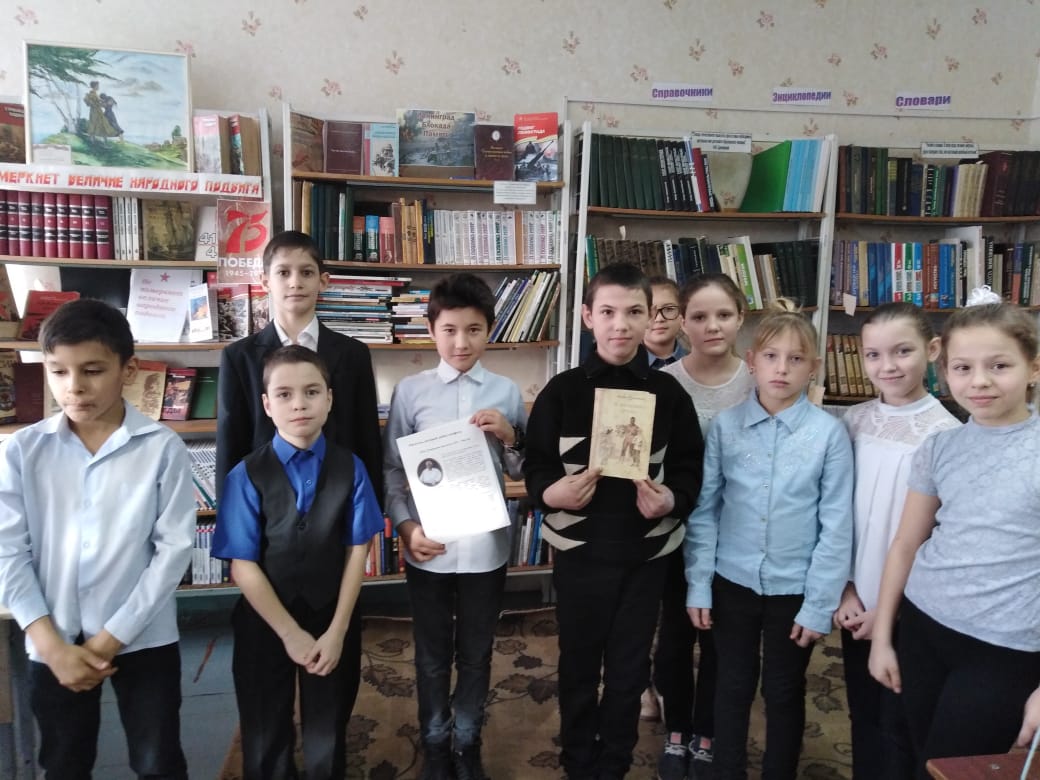 